	Module 23: Budgeting for Profit Planning (Core):       Name: ___________________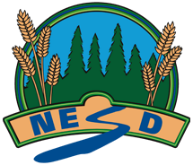 Feedback:Fully meeting expectations, with enriched understanding (EU)Fully meeting grade level expectations (FM)Mostly meeting grade level expectations (MM)Not yet meeting grade level expectations (NY)Examine how budgets assist in profit planning.You can confidently examine how budgets assist in profit planning.
You might be: Able to examine and respond to different simulations that address changes in budget goals or changes in procedure.You can examine how budgets assist in profit planning.
You show this by:Identifying the 3 purposes of a budgetIdentifying the information that goes into creating a budget and where the information comes fromCorrectly organizing and constructing a budgeted income statement, balance sheet based on given information.Differentiating and analyzing the differences between budgeted data and actual data.You support your investigation with relevant details and examples. You are exploring and practicing examining how budgets assist in profit planning.You may be: Missing 1 or 2 basic aspects required to complete a budgetMaking accuracy errors in calculating a budgetYou are having trouble examining how budgets assist in profit planning.Consider: Learning the purpose of a budget and reviewing the goals and functions of themGo over the different types of budgets and the purpose of each.